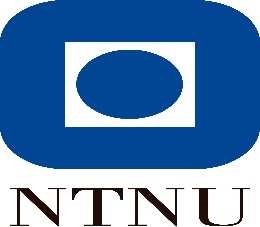 NTNU, Institutt for språk og litteratur, Tegnspråk og tolking bachelor VURDERING AV PRAKSIS, 2.STUDIEÅR (TEGN2011).Dersom en student ikke møter i praksis eller avbryter praksisperioden, sendes side 1 til instituttet så snart som mulig, uten underskrift til student. Faglærer varsles også. Praksisveileder: Sted: ____________________ 	 	Dato: ____________  Praksisveileders underskrift: ____________________________________________________ Student: Jeg har lest praksisrapporten og er kjent med innholdet:  Sted: ____________________ 	 	Dato: ____________  Studentens underskrift: ____________________________________________________    Vurdering av - Tolkefaglig praksis – 2. studieår (TEGN2011).Studentens navn: 1. Hva har studenten observert/ deltatt på2. Praksisveileders vurdering  Kommunikasjon- og interaksjonsferdigheter  Situasjonsforståelse 3. Vurdering av hva studenten må arbeide videre med 4. Konklusjon (bestått/ikke bestått) Kort begrunnelse dersom studenten innstilles til ikke bestått for praksisperioden: Sted /dato 	 	 	 	 	Praksisveileders underskrift Innsending av rapporten: Praksisveileder sender rapporten ISL innen en uke etter endt praksis. Sendes per post til:NTNU, Institutt for språk og litteratur, v/ praksiskoordinator tegnspråk og tolking                                                                                     N-7491 Trondheim. Studenten får kopi av praksisveileder.Studentens navn: Studiekull og utdanning: Studiekull og utdanning: Praksistype:  Sett kryss Dato for praksisperioden: Dato for praksisperioden: ObservasjonspraksisDato for praksisperioden: Dato for praksisperioden: Fravær (dato): Egenmelding/legeatt./ perm. levert (ja/nei): Tidspunkt for eventuell tilleggspraksis: Antall dager tatt igjen:  Tidspunkt for eventuell tilleggspraksis: Antall dager tatt igjen:  Praksissted: Praksisveileder: Praksisveileder: Faglærer fra ISL: Praksis bestått (sett kryss) Praksis ikke bestått (sett kryss) Praksis avbrutt (sett kryss) Student ikke møtt (sett kryss) 